ST MARY’S UNIVERSITYTWICKENHAM, LONDONBA/BSc Degree Examination students registered forLevel FOURTitle: Basic Biomechanics	Code: SPS4041Semester: TWODate: May 22nd 2019Time: 9:30 – 11:00 AMTIME ALLOWED: ONE HOUR THIRTY MINUTESAnswer ALL questions. Please write your answers in the examination answer book provided.This examination is divided into two sections:Section A consists of 50 multiple choice questions. You should attempt to answer all questions in section A.Section B consists of 13 short answer and calculation questions. You should attempt to answer all of them. In this section you must show your calculations and units as marks are awarded for this. There are 110 marks available in total. There are 50 marks for section A and 60 marks for section B.You will need a non-programmable calculator.A formula sheet has been provided.SECTION AA vertical plane through the body dividing it into front and back sections is termed: a)	Sagittalb)	Frontalc)	Longitudinald)	VerticalHow many lumbar vertebrae are there in the human body?a)	5b)	8c)	16d)	12The two bones of the lower arm are the:a)	Radius and Humerusb)	Humerus and Ulnac)	Ulna and Radiusd)	Tibia and FibulaAn example of a hinge joint is the:Radio-ulnar jointShoulder jointElbow jointSterno-Clavicular jointThe tibia is an example of:a)	A long boneb)	A flat bonec)	An irregular boned)	A sesamoid boneWhich of these is a bi-articular muscle?Teres minorTeres majorBiceps Brachii, long headDeltoidWhich of the following answers are two of the functions of the skeleton?Protects vital organs, provides shapeCell production, produces forceProvides shape, produces hormonesProduces force, protects vital organsWhat is the anatomical name for the knee joint?Talo-CruralSub-TalarMid-TarsalTibio-FemoralWhen something is posterior, it is:Towards the frontAway from the midlineTowards the backTowards the feetWhere would you find the anterior cruciate ligament?a)	Shoulderb)	Hipc)	Ankled)	KneeWhich muscle is involved in shoulder extension? a)	Latissimus dorsib)	Anterior deltoidc)	Rectus Abdominisd)	Pectoralis majorWhich of these is a uni-articular muscle?GracilisRectus femorisSemimembranosusPectineusWhich of the following bones in the lower limb is mostly involved in weight-bearing during standing?PatellaFibulaCalcaneusCoccyxWhen something is superior, it is:Furthest away from the midline of the bodyTowards the headTowards the feetClosest to the midline of the bodyWhich of these muscles is not a hip flexor?SemitendinosusPsoas majorIliacusRectus femorisWhich of these muscles laterally flexes the spine?Erector SpinaeTrapezius Biceps BrachiiDeltiodsWhich of these muscles is not a hip abductor?GracilisTensor Fasciae LataeGluteus MediusGluteus MinimusWhat is the function of a ligament?To link muscles to bonesTo link muscles to muscles To link bones to bonesAll of the aboveWhich muscles flex the shoulder?Bicep brachii, Brachialis, BrachioradialisPectoralis minor, Biceps brachii, Anterior deltoidPectoralis minor, Pectoralis major, Biceps brachii, Anterior deltoid Pectoralis major, Biceps brachii, Anterior deltoidWhich muscle does not dorsiflex the ankle?Tibialis posteriorTibialis anteriorExtensor digitorum longusExtensor hallucis longusWhich of these muscles is involved in knee flexionRectus femorisSoleusBicep femorisVastus medialisHow is external rotation defined?A decrease in the angle between 2 articulating bones An increase in the angle between 2 articulating bonesRotating a limb away from the midline of the bodyRotating a limb towards the midline of the bodyAn adductor is a skeletal muscle which:Moves a limb away from midlineFlexes a muscleMoves a limb towards the midlineMoves a limb upWhich of these muscles are an antagonistic pair?Pectoralis major and pectoralis minorSemimembranosus and semitendinosusBiceps brachii and brachioradialisRectus abdominis and erector spinaeWhat is the action of the gluteus maximus? flex and medially rotate the hipflex and laterally rotate the hipextend and medially rotate the hipextend and laterally rotate the hipThe patella is an example of:A long boneA sesamoid boneA flat boneAn irregular boneThe Vertebrae are an example of:A long boneA sesamoid boneA flat boneAn irregular boneWhere would you find the pubofemoral ligament?HipAnkleShoulderKneeWhat are the names of the three hamstring muscles?Rectus femoris, Semimembranosus, SartoriusBiceps femoris, Sartorius, SemitendinosusRectus femoris, Semitendinosus, SemimembranosusBiceps femoris, Semitendinosus, SemimembranosusWhich muscles are external rotators of the shoulder?a)  	Biceps brachii and teres minorb)  	Latissimus Dorsi and Pectoralis Majorc)  	Triceps Brachii and Teres Majord)  	Teres minor and InfraspinatusNewton’s third law of linear motion is known as the ‘Law of…ReactionInertiaAccelerationMomentumA positive value of angular displacement is associated with which direction of rotationClockwiseAnti-clockwiseEither clockwise or anti-clockwiseNone of the aboveWhen standing on the ground, body mass is accelerating downwards at:9.81 m/s29.81 m/s0 m/s20 m/sA vector is defined by:Magnitude onlyMagnitude and directionDirection onlyNone of the aboveWhich variable is a scalar?SpeedDisplacementAccelerationNone of the aboveDina Asher-Smith completed the 200 m sprint in a time of 21.89 s. What was her average speed?9.14 m/s0.11 m/s4378 m/sNone of the aboveWhich of the following is a method that can be used to calculate an object’s centre of mass?Force plate methodReaction board methodPythagoras methodTrigonometry methodHow can you reduce torque (moment) to increase stability when standing still? Raise the centre of massLower the centre of massPut arms out to sidePut arms across chestCentre of mass of any object is defined as a point:Around which mass is equally distributedThrough which the line of action of the weight force actsThrough which the force of gravity actsAll of the aboveWhat is the unit for momentum?kg·m/sN m/sm/s kgNmWhat is the standard unit for displacement?cmmmmm/s2A cyclist completes 1 lap of a 250m velodrome. Displacement is: 250 m0 m1 mNone of the aboveHow many degrees (°) are there in three and a half revolutions?630°184.45°1080°1260°What is the equation to calculate the length of one of the short sides (labelled ‘A’) of a right angle triangle where the other short side is labelled ‘B’ and the longest side labelled ‘C’?A2 = B2 + C2A2 = C2 - B2A2 = B2 - C2A2 = C2 + B2If you have the adjacent and opposite side lengths of a right-angle triangle, which function allows you to calculate the angle?Inverse SinSinInverseTanInverse CosTo convert radians to degrees:Multiply by π and divide by 180Multiply by 180 and divide by πDivide by 360Multiply by 180Work is equal to:Force x distanceMomentum x distanceForce x accelerationPower x distanceConverging streamlines around an object represent: Speeding upSlowing downNo change in speedStreamlines can't convergeBy making an object’s shape more streamlined (e.g. changing from a sphere to a tear drop shape) which form of drag is reduced most?a)	Skin dragb)	Water dragc)	Profile dragd)	Curve dragDuring a sprint start from blocks performance is enhanced by:Greater vertical displacement of the centre of massKeeping the centre of mass over the base of supportGreater posterior displacement of the centre of massLess vertical displacement of the centre of massSECTION BA long distance runner completes twelve and a half laps of a 400 m track during a race.What was the athlete’s completed distance? (2 marks)What was the athletes’ completed displacement? (2 marks)A 4 x 100 m relay team completes a race in a total time of 42.57 s.  The 100 m split times for each of the four sprinters is in the table below. Calculate the average speed of each sprinter’s split. (4 marks)Calculate the average speed of the team over the whole race. (2 marks) A rugby player accelerates from 0 m/s to 1.4 m/s over a period of 5.5 s. What is their average acceleration? (3 marks) A wheel chair athlete extends their elbow during the downstroke of the push against the wheel from 35 to 100 in 0.18 s. What is their angular velocity during the downstroke? Report your answer in /s. (3 marks)Convert the answer from part a) to rads/s. (2 marks)If angular velocity is maintained, how long would it take to fully extend the elbow from 100° to 180° (4 marks) State Newton’s first law of motion. (2 marks)Name one advantage and one disadvantage of the reaction board method for measuring human body centre of mass. (2 marks)Explain two ways a cyclist can reduce drag (4 marks) Define centre of mass. (2 marks)What force must be applied to a 70kg object to accelerate it by 0.8 m/s2? (3 marks)A power forward with a mass of 120 kg travels in a straight line at a speed of 2.2 m/s towards a shooting guard with a mass of 135 kg.  The shooting guard is travelling towards the power forward in the same line but at -0.6 m/s.  They collide and move off with a constant velocity (v) in the same direction: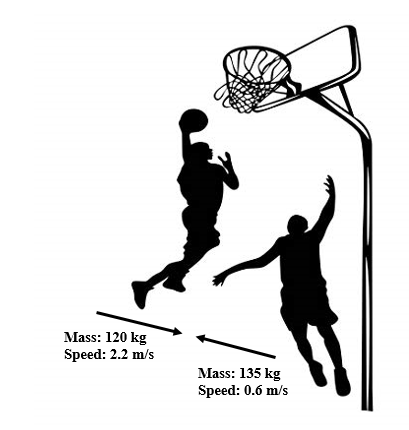 Calculate the final velocity (v) of the players after the collision. (5 marks)The deltoid muscle is pulling with a resultant force of 195 N at an angle of 40°: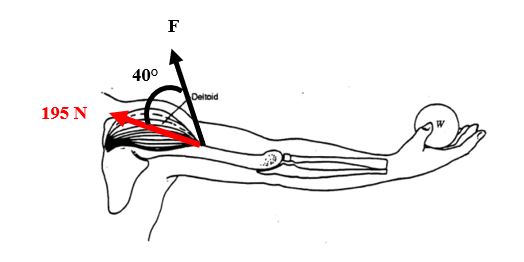 What is the magnitude of the vertical force vector (F)? Use trigonometry. (5 marks)A gymnast performs a backward one and a half somersault, in an anti-clockwise direction (as shown in the figure below). Please use the appropriate  sign in your answer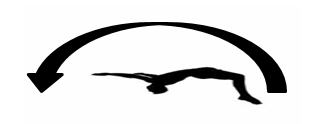 Calculate their angular distance in revolutions. (2 marks)Calculate their angular displacement in revolutions. (3 marks)A javelin thrower releases the javelin with a horizontal velocity of 3.7 m/s and a vertical velocity of 1.6 m/s: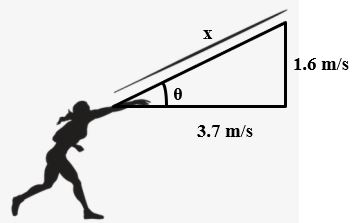 Calculate the resultant velocity (x) of the javelin at release using Pythagoras’ theorem. (5 marks)Calculate the angle (θ) using Trigonometry. (5 marks)END OF EXAMINATIONSplitTime (s)Distance (m)Average speed (m/s)110.35100210.92100310.85100410.45100